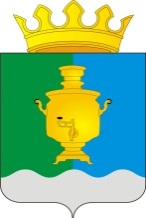 АДМИНИСТРАЦИЯПОЕДУГИНСКОГО СЕЛЬСКОГО ПОСЕЛЕНИЯСУКСУНСКОГО РАЙОНА ПЕРМСКОГО КРАЯПОСТАНОВЛЕНИЕ27.10. 2016 г.                                                                                                               № 150В соответствии со ст. 27, 27.1 Федерального закона от 2 марта 2007 г. N 25-ФЗ "О муниципальной службе в Российской Федерации", Федеральным законом от 25 декабря 2008 г. N 273-ФЗ "О противодействии коррупции", Указом губернатора Пермского края от 19 июля 2012 г. N 44 "О мерах по реализации отдельных положений законодательства Российской Федерации в сфере противодействия коррупции на муниципальной службе в Пермском крае", Уставом  Поедугинского сельского поселения, администрация МО «Поедугинское сельское поселение» ПОСТАНОВЛЯЕТ:1. Утвердить Порядок увольнения муниципальных служащих администрации  МО «Поедугинское сельское поселение» Суксунского муниципального района Пермского края в связи с утратой доверия.2. Отделу делопроизводства муниципальной службы  и кадров администрации МО «Поедугинское сельское поселение» в месячный срок ознакомить муниципальных служащих под роспись с Порядком, утвержденным настоящим Постановлением.3. Постановление вступает в силу со дня подписания и подлежит размещению на официальном сайте  Суксунского муниципального района.4. Контроль за исполнением Постановления оставляю за собой.Глава  администрацииПоедугинского   сельского поселения		                    А.В. Рогожников                                                                                                                                                                                                                                                                                                              УТВЕРЖДЕНПостановлениемадминистрации Поедугинскогосельского поселения от 27.10. 2016 № 150ПОРЯДОКУВОЛЬНЕНИЯ МУНИЦИПАЛЬНЫХ СЛУЖАЩИХ АДМИНИСТРАЦИИ ПОЕДУГИНСКОГО СЕЛЬСКОГО ПОСЕЛЕНИЯ СУКСУНСКОГО МУНИЦИПАЛЬНОГО РАЙОНА ПЕРМСКОГО КРАЯ  В СВЯЗИ С УТРАТОЙ ДОВЕРИЯ1. Согласно частям 2.3 и 3.1 статьи 14.1, части 5 статьи 15, части 2 статьи 27.1 Федерального закона N 25-ФЗ от 02.03.2007 "О муниципальной службе в Российской Федерации", ст. 8 Федерального закона N 273-ФЗ от 25.12.2008 "О противодействии коррупции", Указу губернатора Пермского края от 19.07.2012 N 44 "О мерах по реализации отдельных положений законодательства Российской Федерации в сфере противодействия коррупции на муниципальной службе в Пермском крае" предусмотрена возможность увольнения муниципальных служащих в связи с утратой доверия.2. Действие настоящего Порядка распространяется на муниципальных служащих, для которых представителем нанимателя (работодателя) является глава Поедугинского сельского поселения (далее - глава поселения).3. Муниципальный служащий подлежит увольнению в связи с утратой доверия в случаях, предусмотренных законодательством о муниципальной службе, а именно в связи:3.1. непредставлением сведений о своих доходах, об имуществе и обязательствах имущественного характера, а также о доходах, об имуществе и обязательствах имущественного характера супруги (супруга) и несовершеннолетних детей в случае, если представление таких сведений обязательно, либо представлением заведомо недостоверных или неполных сведений (ч. 5 ст. 15 Федерального закона N 25-ФЗ от 02.03.2007 "О муниципальной службе в Российской Федерации");3.2. непринятием муниципальным служащим, являющимся стороной конфликта интересов, мер по предотвращению или урегулированию конфликта интересов (ч. 2.3 ст. 14.1 Федерального закона N 25-ФЗ от 02.03.2007 "О муниципальной службе в Российской Федерации");3.2. непринятием муниципальным служащим, являющимся представителем нанимателя, которому стало известно о возникновении у подчиненного ему муниципального служащего личной заинтересованности, которая приводит или может привести к конфликту интересов, мер по предотвращению или урегулированию конфликта интересов (ч. 3.1 ст. 14.1 Федерального закона N 25-ФЗ от 02.03.2007 "О муниципальной службе в Российской Федерации").4. Увольнение муниципального служащего в связи с утратой доверия применяется на основании:4.1. заключения о результатах проверки, проведенной уполномоченным органом администрации  Поедугинского сельского поселения (далее - Администрация);4.2. рекомендации комиссии по соблюдению требований к служебному поведению и регулированию конфликта интересов в отношении муниципальных служащих администрации  Поедугинского сельского поселения (далее - комиссия) в случае, если доклад о результатах проверки направлялся в комиссию;4.3. объяснений муниципального служащего;4.4. иных материалов.5. При увольнении в связи с утратой доверия учитывается характер совершенного муниципальным служащим коррупционного правонарушения, его тяжесть, обстоятельства, при которых оно совершено, соблюдение муниципальным служащим других ограничений и запретов, требований о предотвращении или об урегулировании конфликта интересов и исполнение им обязанностей, установленных в целях противодействия коррупции, а также предшествующие результаты исполнения муниципальным служащим своих должностных обязанностей.6. Увольнение в связи с утратой доверия применяется не позднее одного месяца со дня поступления информации о совершении муниципальным служащим коррупционного правонарушения, не считая периода временной нетрудоспособности муниципального служащего, пребывания его в отпуске, других случаев их отсутствия на службе по уважительным причинам, а также времени проведения проверки и рассмотрения ее материалов комиссией. При этом увольнение в связи с утратой доверия должно быть применено не позднее шести месяцев со дня поступления информации о совершении коррупционного правонарушения.7. До увольнения у муниципального служащего работодатель  обязан затребовать письменное объяснение (объяснительную записку).Если по истечении двух рабочих дней объяснение не будет предоставлено муниципальным служащим, то составляется соответствующий акт.Непредставление муниципальным служащим объяснения не является препятствием для его увольнения в связи с утратой доверия.8. В распоряжении об увольнении в связи с утратой доверия муниципального служащего в качестве основания указывается ч. 2 ст. 27.1 Федерального закона N 25-ФЗ от 02.03.2007 "О муниципальной службе в Российской Федерации".9. Копия распоряжения о применении к муниципальному служащему взыскания с указанием коррупционного правонарушения и нормативных правовых актов, положения которых ими нарушены, или об отказе в применении к муниципальному служащему такого взыскания с указанием мотивов вручается под расписку в течение трех рабочих дней со дня издания соответствующего распоряжения.10. Муниципальный служащий вправе обжаловать увольнение в судебном порядке.Об утверждении Порядка увольнения муниципальных служащих администрации МО «Поедугинское сельское поселение» Суксунского муниципального района Пермского края в связи с утратой доверия